ПРОЕКТ ТВІННІНГСприяння процесам удосконалення Державної Служби Статистики України з метою покращення її потенціалу та продукції Україна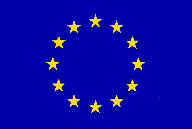 ЗВІТ ПРО РОБОТУ МІСІЇщодоКомпoнент 9 Статистичний реєстр підприємствЗахід 9.1 Перекодування груп підприємств9.1.2 Оціночна місіяМісія здійснювалася за участі пані Сарміте Проле, Центральний статистичний офіс Латвії19-23 травня 2014 рокуВерсія: ПроектIPA 2009Прізвище автора, адреса, електронна адреса (зберегти важливу інформацію)Сарміте ПролеЦентральний статистичний офіс ЛатвіїДепартамент статистики підприємствВідділ Статистичного реєстру підприємстввул. Ласплеса,1Рига, LV-1301ЛатвіяТел.: +370 67366882Електронна адреса: sarmite.prole@csb.gov.lvЗміст1 Стислий опис2 Загальні зауваження3 Оцінка та результати4 Висновки та рекомендаціїДодаток 1: Технічне завданняДодаток 2: Особи, з якими відбулися зустрічі Додаток 3: Перелік презентацій, зроблених під час місіїСписок скороченьЄС		Європейський СоюзДССУ 	Державна служба статистики України РЄГ		Реєстр єврогрупESSnet		Мережа Європейської статистичної системиЦСО		Центральний статистичний офіс ЛатвіїСРП		Статистичний реєстр підприємствВисновки та спостереження, що містяться у цьому звіті, відображають думки та погляди експертів і не обов’язково співпадають з висновками представників ЄС, ЦСО, ДССУ або Статистики Данії.1 – Стислий опис Метою проекту Твіннінг є розвиток національної системи офіційної статистики України для застосування європейських стандартів та нормативних документів ЄС в області статистики. Мета Компонента 9 «Статистичний реєстр підприємств» полягає в створенні та визначенні груп підприємств, а також організації їхнього обстеження для закладання підґрунтя до впровадження європейської методології статистки груп підприємств. Метою Заходу 9.1 «Перекодування груп підприємств» є передання всієї інформації, що дозволяє створити реєстр ідентифікації груп підприємств, всередині Статистичного реєстру підприємств. Місія спрямована на надання інформації про законодавчу базу ЄС та методологію ідентифікації груп підприємств у СРП, встановлення зв’язків фінансового контролю між юридичними одиницями та їх перекодування в СРП, про джерела даних, а також на представлення процедури профілювання.Завдання місії були такими:Представити нормативні документи ЄС щодо обліку груп підприємств у СРП;Розглянути поточний стан СРП для ідентифікації груп підприємств та встановлення зв’язків між підприємствами;Отримати інформацію про структуру груп підприємств, джерела даних та їх перекодування в СРП;Поінформувати про досвід ЦСО в обліку груп підприємств;Поінформувати про процедуру профілювання;Оцінити наявну інформацію стосовно пов’язаних/контрольованих юридичних одиниць в українському СРП;Дослідити специфічні риси груп підприємств;Здійснити оцінку різних можливих шляхів ідентифікації одиниць «групи підприємств-резиденти» згідно з наявною в ДССУ інформацією.  2 – Загальні зауваженняУ рамках місії була надана детальна інформація про законодавчу базу ЄС та методологію ідентифікації статистичної одиниці «група підприємств». Були також представлені методологічна точка зору робочих груп ЄС та проектів Мережі Європейської статистичної системи на уточнення визначення статистичних одиниць і профілювання, а також діяльність з розробки РЄГ.      Під час місії був представлений поточний стан СРП, із зазначенням існуючих можливостей ідентифікації груп підприємств і встановлення зв’язків між юридичними одиницями. Було зазначено, що побудова реєстру груп підприємств потребуватиме    знань зв’язків контролю між юридичними одиницями та розуміння фінансових зв’язків. Був представлений практичний підхід до створення групи підприємств.  Для побудови групи підприємств і визначення структури була розглянута необхідність інформації стосовно зв’язків контролю між юридичними одиницями. Наразі наявна інформація в українському СРП про статистичну одиницю «підприємство» еквівалента інформації про статистичну одиницю «юридична особа». Був також обговорений метод «згори вниз» та «знизу вгору» для визначення груп підприємств.ДССУ виконувала дослідження різних наявних статистичних джерел та визначила, що це була саме така інформація, котра відображала фінансові зв’язки та/або зв’язки контролю між одиницям. Низка джерел містить корисну інформацію, але потрібне більш ретельне дослідження.  Під час місії обговорювалося значення терміну «група підприємств» у зв’язку із стандартами бухгалтерського обліку. Визначення, що використовується, не можна вважати повністю придатним для статистичних цілей, а статистична одиниця «група підприємств» повинна вживатися, зважаючи на такі поправки:Розглядати групи обліку на найвищому рівні консолідації;Додати контрольовані більшістю групи, чиї фінансові звіти не включені до консолідації;Додати контрольовані групи, які є неактивними (відсутня інформація про кількість найманих працівників та/або оборот). Ці аспекти потрібно взяти до уваги, оскільки брак інформації про пов’язані юридичні одиниці може вплинути на точність структури визначення групи підприємств.   Була представлена процедура профілювання та наданий стислий огляд латвійського досвіду в рамках проекту ESSnet з профілювання. Основна увага була приділена визначенню методу профілювання. Тема процедури профілювання потребує більш поглиблених обговорень. 3 – Оцінка та результатиДержстат має у своєму розпорядженні статистичний реєстр юридичний одиниць відмінної якості, що є солідною базою організації статистичних одиниць на рівні груп підприємств. У ДССУ також є статистична інформація, наявна з обстежень структурної статистики підприємств та статистики торгівлі зарубіжних філій, з якої доступна загальна інформація про пов’язані підприємства у 2013 році. Існують також додаткові статистичні обстеження, що допомагають перевірити якість даних щодо груп підприємств. Для подальшого розвитку діяльності щодо ідентифікації груп підприємств у СРП необхідно здійснити інвентаризацію наявної інформації стосовно пов’язаних підприємств та почати аналіз їхньої структури, включаючи контролюючі та/або фінансові зв’язки.4 – Висновки та рекомендаціїМета створення реєстру ідентифікації груп підприємств всередині СРП видається реалістичною за допомогою впровадження системи ідентифікації фінансових зв’язків та зв’язків контролю між юридичними одиницями.Пропоновані рекомендації:Перша рекомендаціяУ рамах зазначеного заходу це був другий візит експерта до ДССУ та перший візит експерта з Латвії. Місія присвячена ідентифікації груп підприємств, встановленню зв’язків контролю та/або фінансових зв’язків між юридичними одиницями та практичних інструментів впровадження.   Експерт запропонувала продовжити обговорення цих тем під час наступної місії.Друга рекомендаціяОсновні дані про підприємства у СРП надходять з різних джерел даних. Доступність даних у ДССУ для початку процедури ідентифікації підприємств наразі є дуже добрим відправним пунктом через наявність в СРП даних щодо власності та часток участі в капіталі. Інформація зі статистичних обстежень також корисна для встановлення та перевірки відносин між підприємствами. Мета полягає у перевірці доступної інформації для визначення показників, необхідних для ідентифікації груп підприємств та аналізу їхньої структури.     Експерт запропонувала продовжити обговорення цих тем під час наступної місії.Третя рекомендаціяСРП є основним інструментом для поліпшення статистики. Для глибокого і комплексного аналізу підприємств необхідно дослідити зв’язки між деякими підприємствами, пов’язаними одне з одним юридичними та/або фінансовими відносинами. Під час місії був розглянутий перший практичний приклад. Для кращого розуміння способу ідентифікації групи підприємств було запропоновано зробити тестову вправу з ідентифікації груп. Завдання полягає у визначенні юридичних та/або фінансових зв’язків між юридичними одиницями та проаналізувати їхню структуру (прямий та непрямий контроль) з метою реконструкції економічної структури цих груп для забезпечення її сумісності зі статичним визначенням груп підприємств.   Експерт запропонувала продовжити обговорення цих тем під час наступної місії.Додаток 1. Технічне завданняПроект Твіннінг Європейського СоюзуСприяння процесам удосконалення Державної Служби Статистики України з метою покращення її потенціалу та продукції Твіннінг №: UA/13/ENP/ST/38Технічне завданняна короткострокову місію до Державної служби статистики України 19-23 травня 2014 року Робочі зустрічі між експертами Департаменту статистичної методології (ДССУ) та експертом ЄС у рамках проекту Твіннінг "Сприяння процесам удосконалення Державної служби статистики України з метою покращення її потенціалу та продукції”, Компонент 9. Статистичний реєстр підприємств. Захід  9.1. Перекодування груп підприємств (Ідентифікація груп підприємств у Статистичному реєстрі підприємств).Компонент 9 Статистичний реєстр підприємствЗахід 9.1. Перекодування груп підприємств (Ідентифікація груп підприємств у Статистичному реєстрі підприємств)Експерт: Сарміте Проле (Центральний статистичний офіс Латвії)Дати: 19-23.05.2014 р.Робочі мови: англійська/російськаПерекладач: Світлана ТарановаУчасники:Пані Сарміте Проле – ЦСО ЛатвіїПан Юрій Остапчук, директор Департаменту статистичної методології – керівник компонентуПані Анна Розумна, заступник директора Департаменту статистичної методологіїПані Алла Варнідіс, заступник директора Департаменту статистичної методології, начальник відділу статистичних класифікаційПан Антон Товченко, начальник відділу математичних методів оброблення та аналізу статистичних даних Пані Ольга Пономаренко, провідний спеціаліст – економіст, начальник відділу ЄДРПОУ та статистичних реєстрівДодаток 2. Особи, з якими відбулися зустрічіДССУ:Пан Юрій Остапчук, директор Департаменту статистичної методології – керівник компонентуПані Анна Розумна, заступник директора Департаменту статистичної методологіїПані Алла Варнідіс, заступник директора Департаменту статистичної методології, начальник відділу статистичних класифікаційПан Антон Товченко, начальник відділу математичних методів оброблення та аналізу статистичних даних Пані Ольга Пономаренко, провідний спеціаліст – економіст, начальник відділу ЄДРПОУ та статистичних реєстрівГрупа ПРП:Ірина Бернштайн, ПРПОльга Бурбело, асистент ПРПСвітлана Таранова, перекладачДодаток 3. Перелік презентацій, зроблених під час місіїГрупи підприємств у Статистичному реєстрі підприємств Латвії (SBR_EG.ppt)Джерела даних і дані про групи підприємств (RG_data _sources.ppt)Профілювання (Profiling.ppt)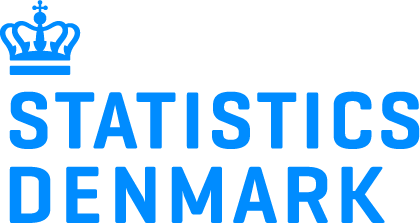 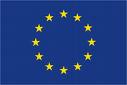 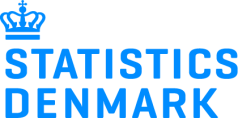 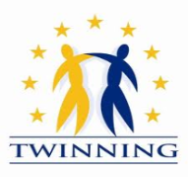 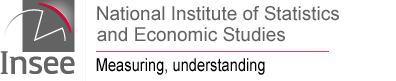 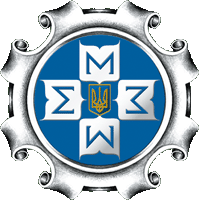 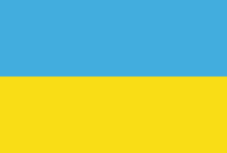 РанокДруга половина дняПонеділок19.05.2014 11:15 Прибуття до Києва (аеропорт Бориспіль)Переїзд від аеропорту, організований Віталієм (+380934171888) (ціна: €25) Ви можете сплатити дорогою назад €50 в обидва кінціБронювання номеру в готелі «Русь»:# 79378044013:00-14:30Зустріч з Іриною Бернштайн/ ОбідАдреса: вул. Шота Руставелі, 3 15:00 Прибуття до ДССУАдреса: вул. Шота Руставелі, 3 Прес-центр15:00 -16:30Оцінка поточної ситуації, обговорення програми місії.Ознайомлення з нормативними документами ЄС щодо обліку груп підприємств у СРП.Ознайомлення з досвідом європейських статистичних служб щодо обліку груп підприємств, узгодження адміністративних та облікових даних щодо підприємств.Запитання та відповідіВівторок20.05.201409:30 Прибуття до ДССУАдреса: вул. Шота Руставелі, 3 Прес-центр09:30-12:30Представлення поточного стану СРП та ознайомлення з можливостями, які у ньому передбачені для ідентифікації груп підприємств та встановлення зв’язків між підприємствами.  Обговорення питань щодо структури СРП стосовно груп підприємств, джерел даних та інформації про групи підприємств.Запитання та відповіді14:00 -16:30ПродовженняСереда21.05.201409:30 Прибуття до ДССУАдреса: вул. Шота Руставелі, 3 Прес-центр09:30-12:30Процедура профілювання.Аналіз наявної інформації щодо груп підприємств.Обговорення питання щодо визначення та побудови категорії груп підприємств, що контролюються державою, а головою групи виступає держава через міністерство або спеціально створений урядовий орган.Запитання та відповіді14:00 -16:30ПродовженняЧетвер22.05.201409:30 Прибуття до ДССУАдреса: вул. Шота Руставелі, 3 Прес-центр09:30-12:30Встановлення фінансових зв’язків та зв’язків контролю в Статистичному реєстрі підприємств.Актуалізація та внесення змін до встановлених зв’язків між підприємствами та їх фіксація у СРП14:00 -16:30ПродовженняП’ятниця23.05.201409:30-13:30Обговорення, підведення підсумків та рекомендації14:00 -16:30Продовження 20:10 Від’їзд з Києва (аеропорт Бориспіль)